1. При оказании первичной, в том числе доврачебной и специализированной, медико-санитарной помощи организуются и выполняются следующие работы (услуги):при оказании первичной доврачебной медико-санитарной помощи в амбулаторных условиях по:– акушерскому делу– вакцинации (проведению профилактических прививок)– лабораторной диагностике– лечебному делу– медицинской статистике– неотложной медицинской помощи– организации сестринского дела– рентгенологии– сестринскому делу– стоматологии ортопедической– функциональной диагностике– эпидемиологиипри оказании первичной врачебной медико-санитарной помощи в амбулаторных условиях по:– неотложной медицинской помощи– организации здравоохранения и общественному здоровью– терапиипри оказании первичной врачебной медико-санитарной помощи в условиях дневного стационара по:– неотложной медицинской помощи– организации здравоохранения и общественному здоровью– терапиипри оказании первичной специализированной медико-санитарной помощи в амбулаторных условиях по:– акушерству и гинекологии (за исключением использования вспомогательных репродуктивных технологий)– дерматовенерологии– клинической лабораторной диагностике– неврологии– неотложной медицинской помощи– онкологии– организации здравоохранения и общественному здоровью– оториноларингологии (за исключением  кохлеарной имплантации)– офтальмологии– профпатологии– психиатрии– психиатрии-наркологии– рентгенологии– стоматологии общей практики– стоматологии ортопедической– ультразвуковой диагностике– функциональной диагностике– хирургии– эндоскопии2. При проведении медицинских осмотров, медицинских освидетельствований и медицинских экспертиз организуются и выполняются следующие работы (услуги):при проведении медицинских осмотров по:– медицинским осмотрам (предварительным, периодическим)– медицинским осмотрам профилактическимпри проведении медицинских освидетельствований: – медицинскому освидетельствованию на наличие медицинских противопоказаний к управлению транспортным средством– медицинскому освидетельствованию на наличие медицинских противопоказаний к владению оружием– медицинскому освидетельствованию на состояние опьянения (алкогольного, наркотического или иного токсического)при проведении медицинских экспертиз по:– экспертизе качества медицинской помощи– экспертизе профессиональной пригодности– экспертизе временной нетрудоспособности.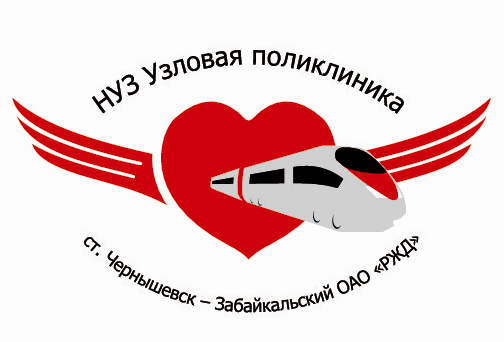 Виды работ (услуг) выполняемые (оказываемые) НУЗ «Узловая поликлиника на станции Чернышевск- Забайкальский ОАО «РЖД»